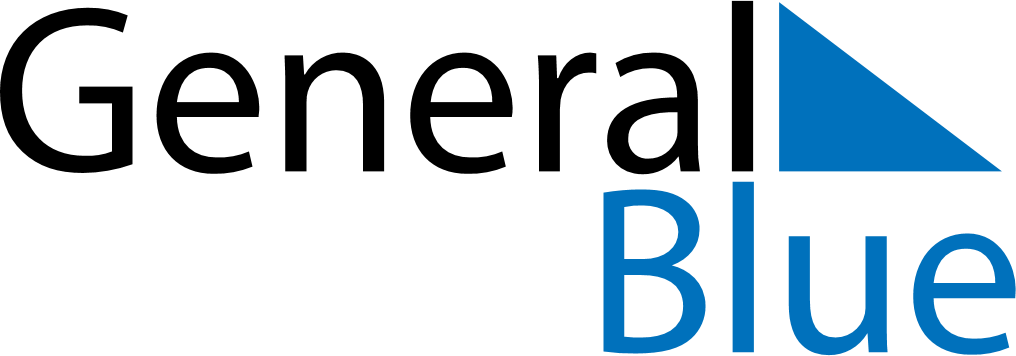 Weekly CalendarDecember 6, 2026 - December 12, 2026SundayDec 06MondayDec 07TuesdayDec 08WednesdayDec 09ThursdayDec 10FridayDec 11SaturdayDec 12